Still I RiseMaya Angelou, 1928 - 2014 You may write me down in historyWith your bitter, twisted lies,You may trod me in the very dirtBut still, like dust, I’ll rise.Does my sassiness upset you?Why are you beset with gloom?‘Cause I walk like I’ve got oil wellsPumping in my living room.Just like moons and like suns,With the certainty of tides,Just like hopes springing high,Still I’ll rise.Did you want to see me broken?Bowed head and lowered eyes?Shoulders falling down like teardrops,Weakened by my soulful cries?Does my haughtiness offend you?Don’t you take it awful hard‘Cause I laugh like I’ve got gold minesDiggin’ in my own backyard.You may shoot me with your words,You may cut me with your eyes,You may kill me with your hatefulness,But still, like air, I’ll rise.Out of the huts of history’s shameI riseUp from a past that’s rooted in painI riseI’m a black ocean, leaping and wide,Welling and swelling I bear in the tide.Leaving behind nights of terror and fearI riseInto a daybreak that’s wondrously clearI riseBringing the gifts that my ancestors gave,I am the dream and the hope of the slave.I riseI riseI rise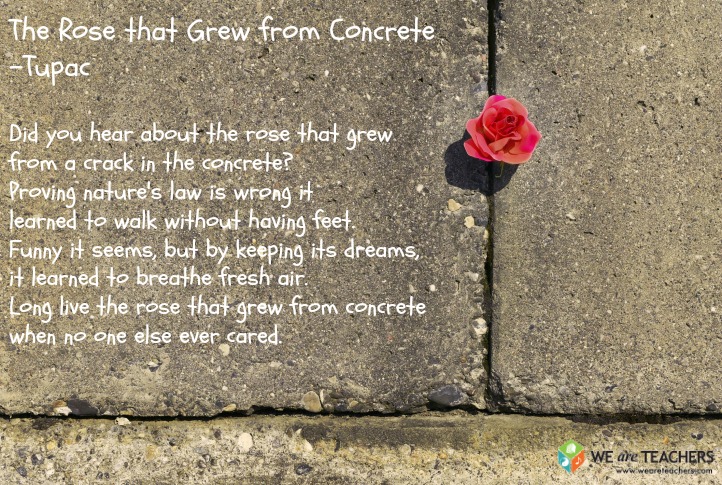 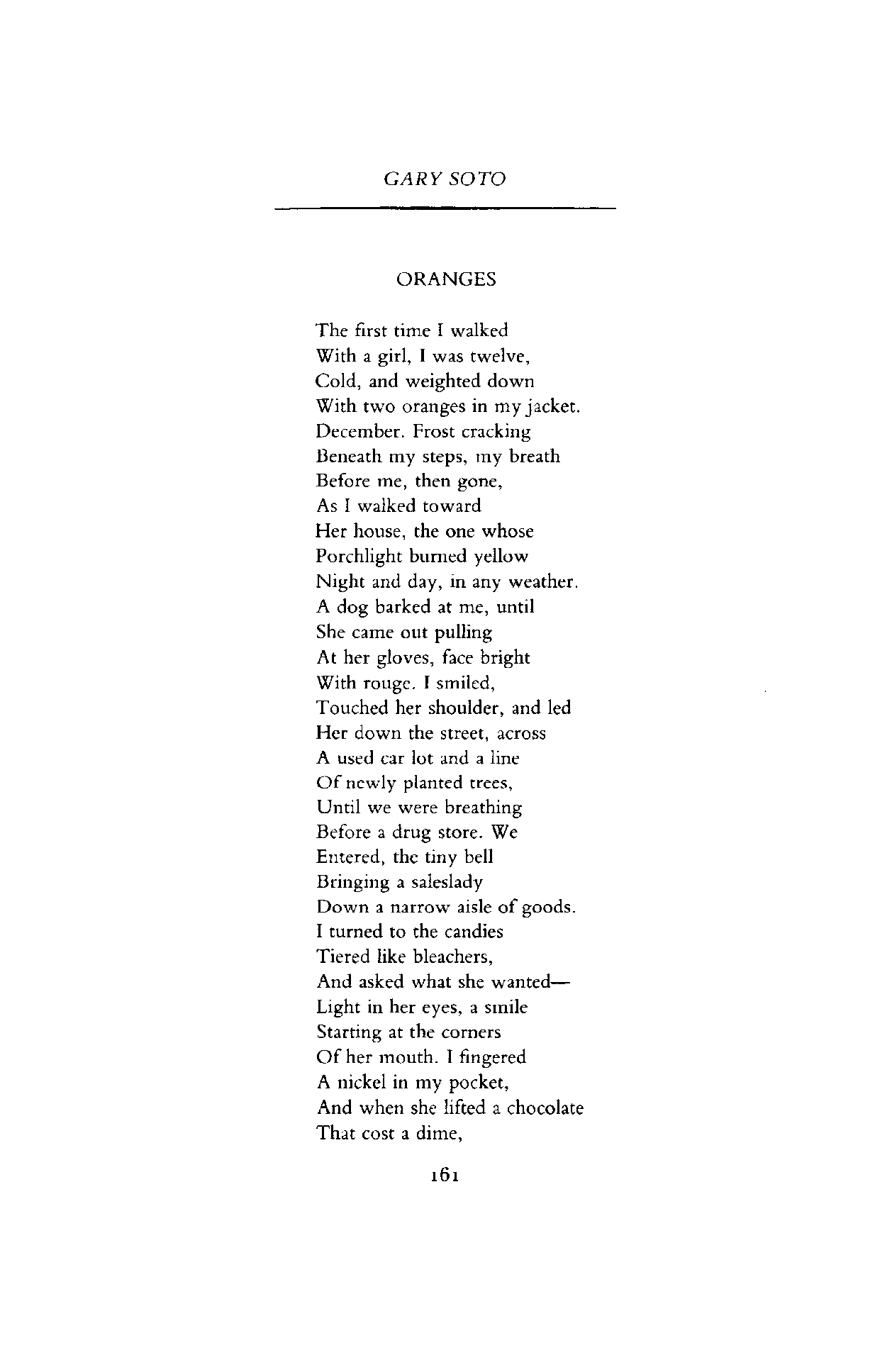 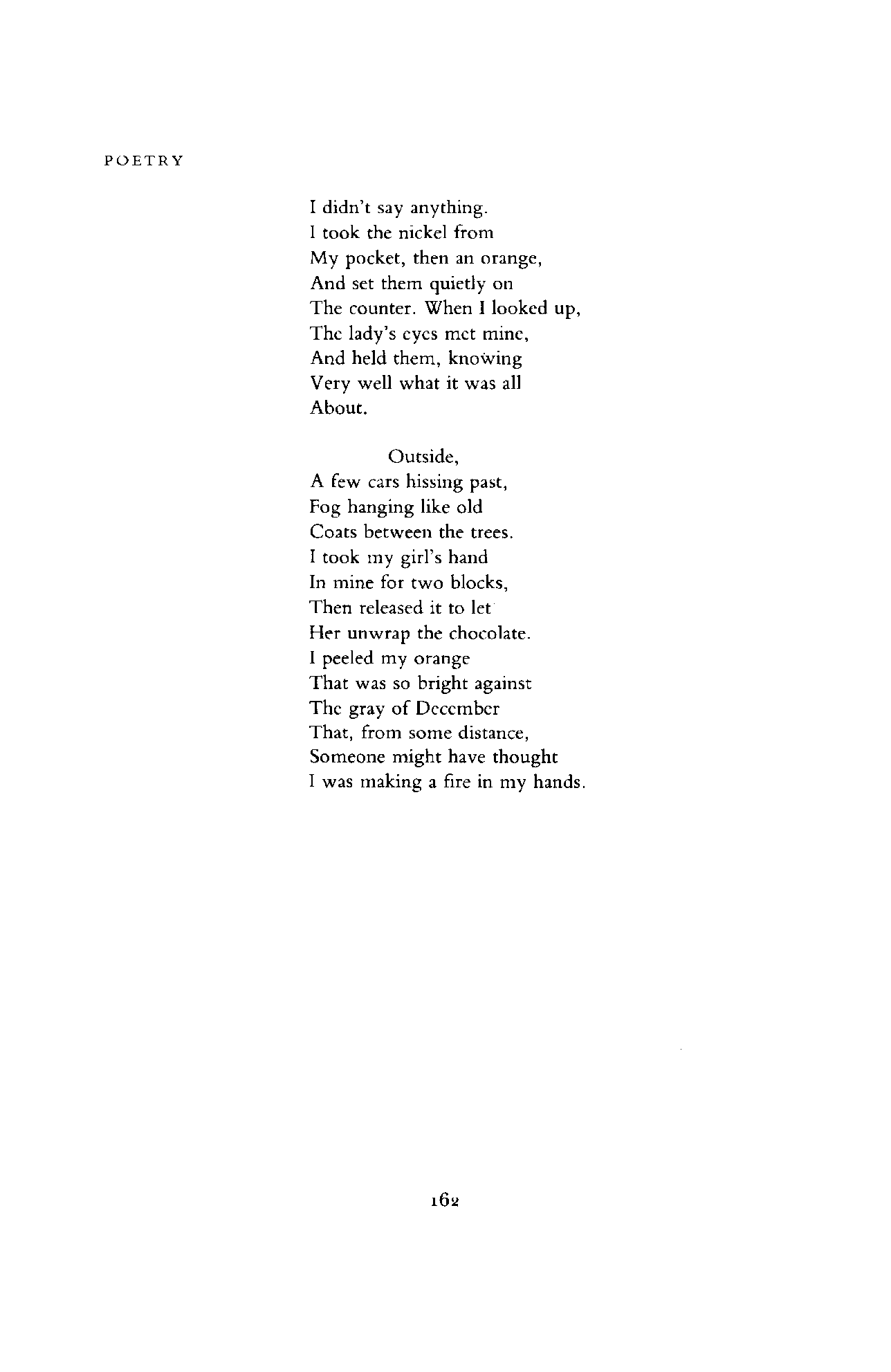 Graham Foust:  And the Ghosts  they own everythingAnnabel LeeBy  Edgar Allan Poe   It was many and many a year ago,  In a kingdom by the sea, That a maiden there lived whom you may know  By the name of Annabel Lee; And this maiden she lived with no other thought  Than to love and be loved by me. I was a child and she was a child,  In this kingdom by the sea, But we loved with a love that was more than love—   I and my Annabel Lee— With a love that the wingèd seraphs of Heaven Coveted her and me. And this was the reason that, long ago,    In this kingdom by the sea, A wind blew out of a cloud, chilling   My beautiful Annabel Lee; So that her highborn kinsmen came   And bore her away from me, To shut her up in a sepulchre In this kingdom by the sea. The angels, not half so happy in Heaven, Went envying her and me— Yes!—that was the reason (as all men know,   In this kingdom by the sea) That the wind came out of the cloud by night,  Chilling and killing my Annabel Lee. But our love it was stronger by far than the love Of those who were older than we—  Of many far wiser than we— And neither the angels in Heaven above    Nor the demons down under the sea Can ever dissever my soul from the soul   Of the beautiful Annabel Lee; For the moon never beams, without bringing me dreams  Of the beautiful Annabel Lee; And the stars never rise, but I feel the bright eyes   Of the beautiful Annabel Lee; And so, all the night-tide, I lie down by the side   Of my darling—my darling—my life and my bride,  In her sepulchre there by the sea— In her tomb by the sounding sea.Do not go gentle into that good night Dylan Thomas, 1914 - 1953  .Do not go gentle into that good night,Old age should burn and rave at close of day;Rage, rage against the dying of the light.Though wise men at their end know dark is right,Because their words had forked no lightning theyDo not go gentle into that good night.Good men, the last wave by, crying how brightTheir frail deeds might have danced in a green bay,Rage, rage against the dying of the light.Wild men who caught and sang the sun in flight,And learn, too late, they grieved it on its way,Do not go gentle into that good night.Grave men, near death, who see with blinding sightBlind eyes could blaze like meteors and be gay,Rage, rage against the dying of the light.And you, my father, there on the sad height,Curse, bless, me now with your fierce tears, I pray.Do not go gentle into that good night.Rage, rage against the dying of the light.